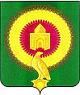 СОВЕТ ДЕПУТАТОВБОРОДИНОВСКОГО СЕЛЬКОГО ПОСЕЛЕНИЯВАРНЕНСКОГО МУНИЦИПАЛЬНОГО РАЙОНАЧЕЛЯБИНСКОЙ ОБЛАСТИРЕШЕНИЯот 01 сентября 2023 года    № 22О внесении изменений в Решение № 29 от 23.12.2021гОб утверждении Порядка определения размераарендной платы за земельные участки, находящиеся  в муниципальной собственности и предоставленные в аренду без торговСовет депутатов Бородиновского сельского поселения РЕШАЕТ:Приложение 3 к  Решению Совета Депутатов Бородиновского сельского поселения Варненского муниципального района от 23.12.2021г_№_29__ изложить в новой редакции.(приложение 1)Разместить на официальном сайте Бородиновского сельского поселения Варненского муниципального района Челябинской области в информационно-телекоммуникационной сети интернет.Настоящее решение вступает в силу с момента подписания..Глава сельского поселения                                                       Замогильный В.В..Председатель совета депутатов                                               Чернева Т.Н.Приложение 1 к Решению Совета Депутатов Бородиновского_ сельского поселения Варненского муниципального района от _01.09.2023г .№22Приложение 3к Решению Совета Депутатов Бородиновского_ сельского поселения Варненского муниципального района от _23.12.2021г .№29Значение коэффициентов  К1- учитывающие вид деятельности и видразрешенного использования земельного участка, К2 - коэффициент, учитывающее особенности расположения земельного участка в сельском поселении, К3 – коэффициент, учитывающий категорию арендатораЗначение К2 –коэффициент, учитывающее особенности расположения земельного участка в сельском поселении устанавливается равным 1.Значение К3 – коэффициент, учитывающее категорию арендатора устанавливается равным 1.N п/пВид разрешенного использования земельного участка Значение коэффициента К11.Земельные участки, предназначенные для сельскохозяйственного использования4,35.Прочие земельные участки1,1